Познавательная программа «Металлургические истории»13 марта 2019 года в Доме детского творчества прошла познавательная программа «Металлургические истории» для участников инновационного проекта «Маршрут успеха», который реализуется Домом творчества совместно с ГАНОУ СО «Дворец молодежи»,  г. Екатеринбург. Программа была посвящена металлургическим профессиям, а также изобретателям, которые работали на нижнетагильских заводах в XVIII-XIX веках и подарили нашему городу много гениальных изобретений, облегчающих тяжелый труд заводских рабочих. В ходе программы ребята не только познакомились с деятельностью Егора Григорьевича Кузнецова- Жепинского, Клементия Константиновича Ушкова, узнали этапы производства гвоздей и какие профессии и специальности задействованы при этом, но и отвечали на вопросы викторины и выполняли различные интересные задания. Все команды отлично справлялись с заданиями и показали хорошие знания, отвечая на вопросы викторины.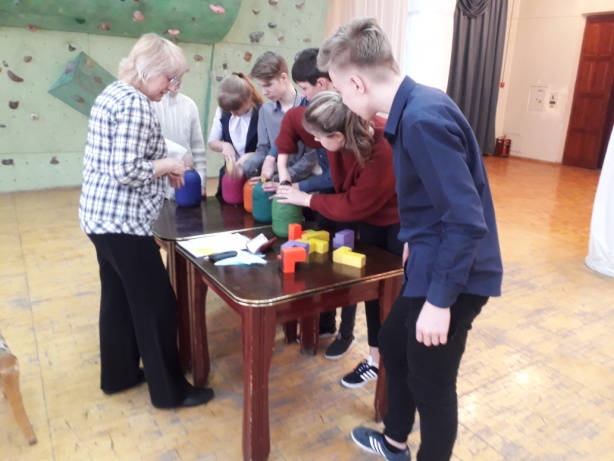 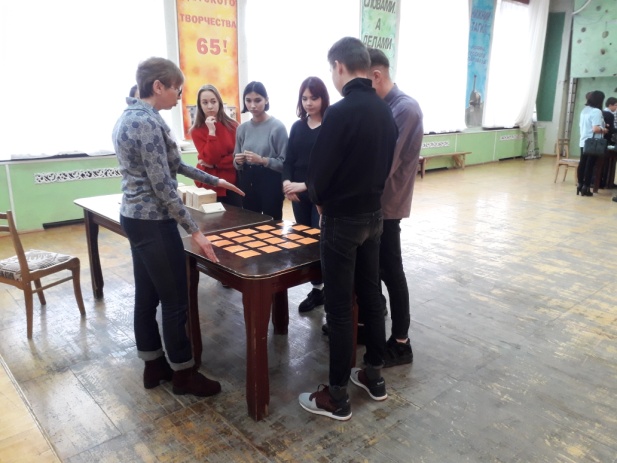 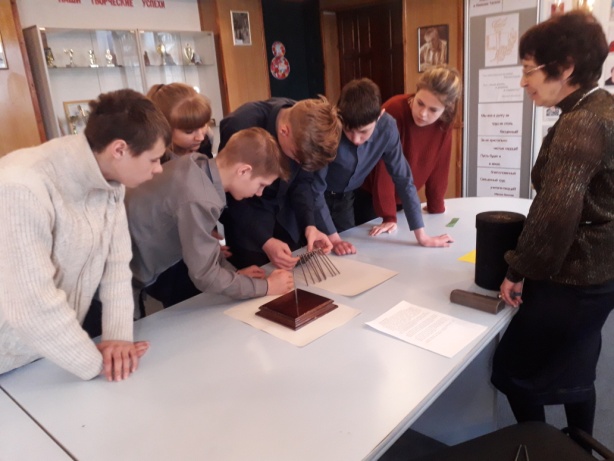 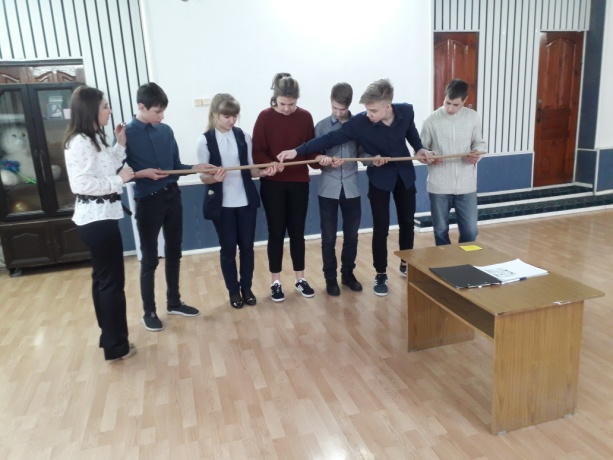 